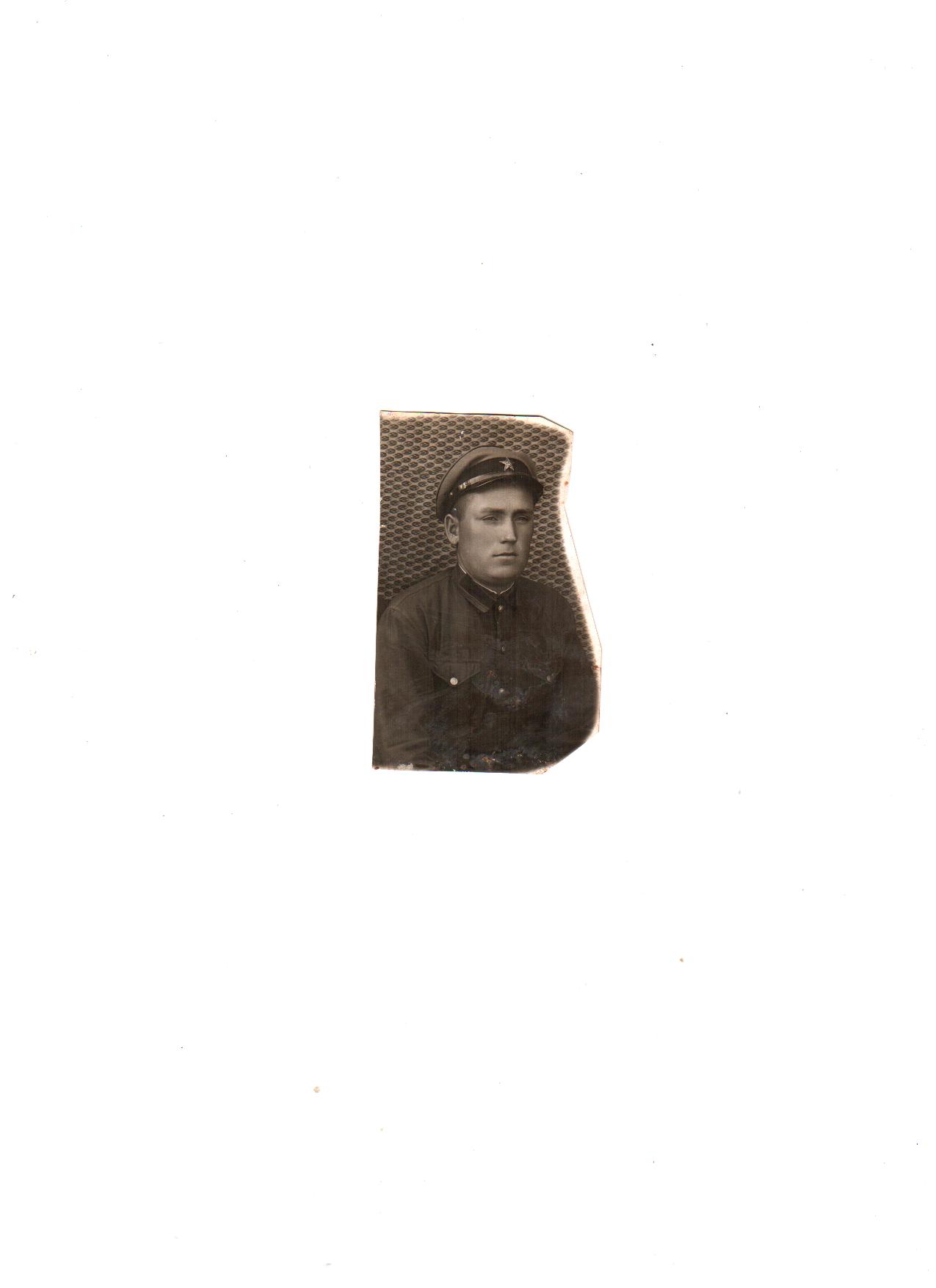 На фото Комаровских Алексей Федорович       Братья Комаровских     Комаровских Сергей Федорович. Гвардии лейтенант, помощник командира батареи по технической части. Воевал на Карельском, Воронежском, Белорусском фронтах. В октябре 1944 года героически погиб на поле боя при отражении атаки 17 тяжелых танков противника.      Комаровских Илья Федорович. Уроженец древни Заложена. Гвардии лейтенант, парторг дивизии 10 гвардейского отделения. Погиб в августе 1944 года в бою. Захоронен в Литве.     Комаровских Алексей Федорович. Уроженец деревни Заложена. Прошел всю войну и с Победой вернулся домой, в родные места. В селе Великорецкое по сей день проживает его дочь, Молчанова Валентина Алексеевна.  Сергей, Илья и Алексей Комаровских были братьями. Все из них с честью защищали нашу Родину. И только Алексей Федорович вернулся домой с войны.